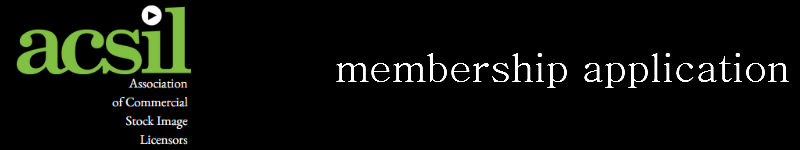 Primary Contact Name:					                               Title/Position:                                                  _______________________________________                                                             ____________________________ (Optional) Secondary ContactName:					                               Title/Position:                                                  _______________________________________                                                             ____________________________Primary Collection: 			____________________________________________________ Total Number of Hours in Archive:           ____________________________________________________Number of Years in Business:                    ____________________________________________________ Brief Summary of Company’s Primary Business:__________________________________________________________________________________________________________________________________________________________________________Primary Reason for Joining ACSIL:__________________________________________________________________________________________________________________________________________________________________________TERMS and CONDITIONS OF MEMBERSHIPI have read the Byelaws (available on website under ‘Documents’) and agree to be bound by the Terms, Goals and Objectives of ACSIL.I understand that I may participate in certain confidential industry research and information surveys, the contents and results of which I may not pass to third parties outside of my own company or division. I agree that in becoming a Full or Associate Member of ACSIL that my company name, logo can be used in any publicity, website or other public or private announcements by ACSIL, providing that all such use is strictly consistent with the promotion and furtherance of the goals, objectives and mission of ACSIL and its Committees.I hereby apply for Membership of ACSIL and confirm that my Company is eligible for membership under the criteria published under the byelaws and Articles.Name: 	               ____________________________________________________ Signature:           ____________________________________________________Title:                    ____________________________________________________ Date:                    ____________________________________________________Company InformationMembership Level:     ☐ Full Membership ($2500/year)                                      ☐ Associate Membership ($1500/year)                                    ☐ Sponsorship (TBD)More information about membership tiers & benefits can be found on our website under ‘Become a Member.’Email:                    Phone:Email:                    Phone: